Vårsta i pandemitiderHär på Vårsta Diakonigård är vi berörda av pandemin, precis som alla andra. En situation som påverkar våra verksamheter och oss. Verksamheten pågår som vanligt men i begränsad form. Restaurangen är öppen för lunch med servering, helgfri tisdag – fredag kl. 11 – 14. Matlådor går att beställa för avhämtning eller utkörning, telefon 0611-228 29. Receptionen är öppen måndag – torsdag kl. 9 – 12. Växeln följer dessa tider. Vi kan alltid nås via ett journummer om ärendet är brådskande och inte kan vänta. Grön helhets rehabiliteringsverksamhet har förändrats från att grupperna är samlade, till individuella och distanserad sysselsättning. Verksamheten med deltagare har anpassats så att alla aktiviteter sker individuellt, utomhus eller på distans. Traumaklinikens verksamhet pågår som vanligt, men med skärpta hygienrutiner och social distans i det kliniska arbetet. HUR verksamheten pågår men i mer digital form och med utomhusaktiviteter. 	Familjerådgivningen pågår men i något begränsad omfattning. Rådgivning finns tillgängligt för den som behöver. Till våra hyresgäster på trygghetsboendet Fristad och på Kristoffergården ger vi löpande information om Vårstas läge. Vi har ömsesidig kontakt för att ge dem trygghet i form av samtal och praktiska göromål. Vår gårdsdiakon Maria Hedvall har bönsalen öppen för stilla stunder samt finns tillgänglig för samtal vid tre tillfällen i veckan i samlingsrummen i respektive hus. 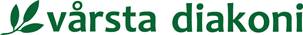 